Publicado en Madrid el 31/07/2018 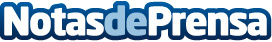 mediQuo expone una serie de factores que pueden influir a que aumenten las ganas de sexo en vacacionesDisponer de más tiempo libre, cuidarse más y llevar ropa más ligera, son algunos de los factores que pueden influir que durante las vacaciones de verano no sólo aumenten las ganas de tener sexo sino su prácticaDatos de contacto:AutorNota de prensa publicada en: https://www.notasdeprensa.es/mediquo-expone-una-serie-de-factores-que Categorias: Nacional Medicina Sociedad Entretenimiento Dispositivos móviles http://www.notasdeprensa.es